LA-SWM2-G0432PManaged Gigabit 32Port PoE Switch, 32 x 10/100/1000Mbps RJ45 + 4 x Gigabit SFP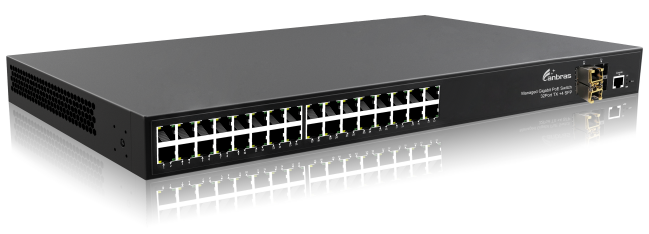 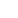 LA-SWM2-G0432P series is a Layer-2 managed switch (supporting PoE function). It has 32 x 10/100/1000Mbps adaptive RJ45 ports and 4 x SFP Gigabit optical ports (Optional 2Combo TX/SFP). Each RJ45 port supports MDI/MDIX auto flip and wire-speed forwarding functions. Ports 1-32 can support PoE power supply, follow the IEEE802.3af/at standard, and can be used as a power-over-Ethernet device. It can automatically detect and identify the power-receiving device that meets the standard, and supply power to it through a network cable. Using store-and-forward mode, combined with QoS technology, to ensure that the bandwidth is effectively allocated to each port, it provides stable and reliable power and data transmission for high-power AP, network cameras, PTZ network dome cameras, PoE lighting and other security monitoring equipment.PART NO	LA-SWM2-G0432PProvider Mode PortsProvider Mode PortsFixed Port32*10/100/1000 Base－T + Uplink 4*1000 Base-X  (Optional 2Combo TX/SFP) Management PortSupport consolePower Interface220V/AC InterfaceLED IndicatorsPWR，SYS，Link/ACT LEDCable Type & Transmission DistanceCable Type & Transmission DistanceTwisted-pairNon PoE: 0-100m (CAT5e, CAT6)PoE (1000Mbps): 0-100m (CAT5e, CAT6)PoE (10Mbps): 0-250m (CAT5e, CAT6)Mono-mode Optical Fiber20/40/60/80/100KMMulti-mode Optical Fiber550mNetwork TopologyNetwork TopologyRing TopologySupportStar TopologySupportBus TopologySupportTree TopologySupportHybrid TopologySupportElectrical SpecificationsElectrical SpecificationsInput VoltageAC 100-240V 50/60HzTotal Power ConsumptionNon PoE full load ＜40WPoE full load ＜440WPoE Support (Optional)PoE Support (Optional) PoE Port1-32PoE Protocol802.3af，802.3atPin Assignment1,2+；3,6-PoE ManagementSupportLayer 2 SwitchingLayer 2 SwitchingSwitching Capacity72GPacket Forwarding Rate53.568 MppsMAC Address Table16KVLANSupport 4KBuffer12MForwarding Delay<10usMDX/MIDXSupportFlow ControlSupportJumbo FrameSupport 10KbytesSpanning TreeSupport STP/RSTP/MSTPRing ProtocolSupport ERPSLink AggregationSupport 12 pairsMulticastSupport IGMP SnoopingPort MirroringSupportStorm ControlSupportInterface CountersSupportQINQSupport802.1XSupportRadius/Mac ApproveSupportPort IsolationSupportRmonSupportNTP ClientSupportDHCP ClientSupportDHCP SnoopingSupportPing/Tracert TestSupportFiber Transceivers DDMSupportConvergenceConvergenceACLSupport ACL 500Support IP standard ACLSupport MAC extend ACLSupport IP extend ACLQoSSupport QoS re-marking, priority mappingSupport SP, WRR queue schedulingSupport entry and exit speed limitSupport flow-based QoSManagementManagementCLISupportConsoleSupportTelnet/SSHSupportWEB ManagementSupportManagement IPSupport IPV4/IPV6SNMPSupport SNMPv1/v2c/v3User ManagementSupportSystem LogSupportConfiguration File Download/UploadSupportUpgrade FirmwareSupportEnvironmentEnvironmentOperating TemperaturePOE: -25℃~+60℃Non POE: -25℃~+70℃Storage Temperature-40℃~+70℃Relative Humidity5%~95% non-condensingThermal MethodsNon PoE: Fanless design, natural heat dissipationPoE: forced cooling by fanMTBF100,000hMechanical DimensionsMechanical DimensionsProduct Size440*290*44mmInstallation MethodRack mountWeightNon PoE: 3.3kgPoE: 4.0kgEMC & Ingress ProtectionEMC & Ingress ProtectionSurge Protection of PowerCommon mode 6KV, differential mode 6KVSurge Protection of Ethernet PortCommon mode 4KVESDContact 8K, air 15KFree Fall0.5mAccessoriesAccessoriesAccessoriesEquipment, power cord, certificate, user manual, dust plugPART NODESCRIPTIONLA-SWM2-G0432Managed Ethernet Switch, 32 x 10/100/1000 Base-T RJ45Uplink 4 x 1000 Base-X SFP  (Optional with 2Combo TX/SFP)AC100-240V 50/60HzLA-SWM2-G0432PManaged PoE Ethernet Switch, 32 x 10/100/1000 Base-T RJ45 with PoEUplink 4 x 1000 Base-X SFP  (Optional with 2Combo TX/SFP)AC100-240V 50/60Hz